CARTA CADASTRO E CERTIFICADO ANTICORRUPÇÃO PARAFORNECEDORES E PARCEIROS DA FUNDAÇÃO TELEFÔNICAEste cadastro e certificado devem ser totalmente preenchidos e assinados por qualquer entidade (doravante referida como "ENTIDADE") disposta a estabelecer qualquer tipo de relação comercial, qualquer outro tipo de parceria de negócios ou de cooperação, para a prestação de serviços ou fornecimento de bens a Fundação Telefônica (doravante referida como “Fundação Telefônica”). Este certificado deve ser preenchido e assinado por um representante legal da ENTIDADE com os poderes de representante legal desta.O não preenchimento deste Certificado ou qualquer de seus campos obrigatórios pode desqualificar a ENTIDADE de qualquer e/ou todos os processos de compras da Fundação Telefônica, e pode desqualificar a ENTIDADE de ser considerado um elegível parceiro.Por favor, leia atentamente todos os campos e as informações abaixo, e complete todas as perguntas e espaços em branco como indicado.Parte 1 – CARTA CADASTROINFORMAÇÕES DA ENTIDADEINFORMAÇÕES DE CONTATO DO REPRESENTANTE LEGAL DA ENTIDADEDADOS BANCÁRIOS DA ENTIDADEPARTE 2. LEI ANTICORRUPÇÃOA ENTIDADE possui uma política de luta contra a corrupção, código de ética, código de conduta de negócios ou política semelhante projetado para garantir a conformidade com todas as leis anticorrupção aplicáveis e todas as normas internacionais anticorrupção (por exemplo, a Convenção das Nações Unidas contra a Corrupção, a Convenção sobre o Combate Corrupção de Funcionários Públicos Estrangeiros em Transações Comerciais Internacionais, etc.)?SIM	                                       NÃO	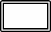 Se 'NÃO', por favor explicar por que a ENTIDADE não acredita que tais políticas são necessárias para mitigar o risco de violações de leis anticorrupção aplicáveis ou normas internacionais. Fundação Telefônica se reserva o direito de solicitar informações adicionais, conforme necessário.PARTE 3: DECLARAÇÃODeclaro que ao melhor de meu conhecimento, as informações prestadas acima, bem como as seguintes afirmações são corretas, verdadeiras e completas.Forneço essa declaração como prova do compromisso da ENTIDADE em cumprir todas as leis anticorrupção aplicáveis. A ENTIDADE certifica que os seus proprietários, diretores, gerentes e funcionários estão familiarizados com e concorda em cumprir todas as leis, estatutos, regulamentos e códigos nas jurisdições em que os negócios são conduzidos, no que diz respeito à prestação de serviços, direitos e/ou mercadorias a Fundação Telefônica, relativa ao combate à corrupção, incluindo mas não limitado para os Estados Unidos “Foreign Corrupt Practices Act – FCPA” (todas as leis aplicáveis as "Leis Anticorrupção"), conforme estabelecido na Cláusula anticorrupção existente nas Condições Gerais de Prestação de Serviço e Fornecimento de Bens da Fundação Telefônica e/ou na Cláusula Anticorrupção a ser eventualmente incluída num acordo ou contrato que possa regular a relação entre a ENTIDADE e Fundação Telefônica (a "Cláusula Anticorrupção").Concordo que a ENTIDADE vai cooperar de boa-fé em qualquer investigação por parte da Fundação Telefônica e os seus auditores, advogados e representantes em caso de alegada violação das Leis Anticorrupção e/ou da Cláusula Anticorrupção.Eu entendo que, caso nenhuma das informações acima fornecida, neste Certificado provar ser materialmente incorreta e/ou que se a ENTIDADE materialmente violar qualquer das declarações na presente declaração, a Fundação Telefônica pode ter motivos para a rescisão imediata de quaisquer acordos com o ENTIDADE.Concordo que a ENTIDADE deve notificar imediatamente a Fundação Telefônica no caso de qualquer uma das declarações e informações contidas neste documento sofrer mudanças ou se tornar inválido de qualquer forma.Eu represento e garanto que tenho o poder corporativo necessário e autoridade para fornecer as informações contidas no certificado e comprometer-se em conta com as disposições e declarações aqui descritas.Eu entendo que a Fundação Telefônica pode exigir para a ENTIDADE “recertificar” as declarações anteriores, no âmbito deste certificado (ou quaisquer novas declarações/diferentes). NOME DA ENTIDADE ACIMA CITADOAssinaturaNome: (Responsável Legal) Dataa)  Nome Completo da entidade:a)  Nome Completo da entidade:b) Endereço do Registro:Cidade: País:Código Postal:b) Endereço do Registro:Cidade: País:Código Postal:c)   Telefone:d)  Fax:e)   E-mail:e)   E-mail:f)	Site Internet:f)	Site Internet:g)   Forma de Constituição Jurídica da Entidade:h)  País de Registro:i)	Número de Registro (CNPJ; CIF;Tax ID):j)	Data do Registro:k) Número de Inscrição Estadual:l) Número de Inscrição Municipal:Nome:Nome:RG:CPF:Posição / Nome do Cargo:Posição / Nome do Cargo:Endereço:Endereço:Telefone Fixo:Telefone Celular:Endereço de E-mail:Endereço de E-mail:Nome:Nome:RG:CPF:Posição / Nome do Cargo:Posição / Nome do Cargo:Endereço:Endereço:Telefone Fixo:Telefone Celular:Endereço de E-mail:Endereço de E-mail:Nome:Nome:RG:CPF:Posição / Nome do Cargo:Posição / Nome do Cargo:Endereço:Endereço:Telefone Fixo:Telefone Celular:Endereço de E-mail:Endereço de E-mail:Nome do banco:Número do bancoCidade:Estado:CEP da Agência:Nome da Agência:Número da Agência:Digito da Agência:Número da Conta:Digito da Conta:Número do tipo de conta corrente (se houver):Código de Compensação Nacional: